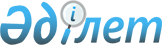 Аудандық мәслихаттың 2009 жылғы 20 желтоқсандағы № 21-2 "2010-2012 жылдарға арналған аудандық бюджет туралы" шешіміне өзгерістер мен толықтырулар енгізу туралы
					
			Күшін жойған
			
			
		
					Батыс Қазақстан облысы Жәнібек аудандық мәслихаттың 2010 жылғы 15 сәуірдегі № 23-2 шешімі. Батыс Қазақстан облысы Жәнібек ауданы әділет басқармасында 2010 жылғы 20 сәуірде № 7-6-104 тіркелді. Күші жойылды - Батыс Қазақстан облысы Жәнібек аудандық мәслихатының 2011 жылғы 1 ақпандағы № 30-5 шешімімен      Ескерту. Күші жойылды - Батыс Қазақстан облысы Жәнібек аудандық мәслихатының 2011.02.01 № 30-5 Шешімімен      Қазақстан Республикасының 2008 жылғы 4 желтоқсандағы Бюджет Кодексі, Қазақстан Республикасының 2001 жылғы 23 қаңтардағы "Қазақстан Республикасындағы жергілікті мемлекеттік басқару және өзін-өзі басқару туралы" Заңына, Қазақстан Республикасының қаржы министрінің 2010 жылғы 1 сәуірдегі № 141 "Қазақстан Республикасының бірыңғай бюджеттік сыныптамасынын кейбір мәселелері" бұйрығы және Батыс Қазақстан облыстық мәслихатының 2010 жылғы 12 сәуірдегі "2009 жылғы 14 желтоқсандағы "2010-2012 жылдарға арналған облыстық бюджет туралы" шешіміне өзгерістер мен толықтырулар енгізу туралы" № 20-2 шешімі негізінде және аудан әкімдігінің ұсынысын ескере отырып, аудандық мәслихат ШЕШІМ ЕТЕДІ:



      1. "2010-2012 жылдарға арналған аудандық бюджет туралы" 2009 жылғы 20 желтоқсандағы № 21-2 (нормативтік құқықтық актілерді мемлекеттік тіркеу тізімінде № 7-6-96 нөмірімен тіркелген, 2010 жылғы 8 қаңтарда, 15 қаңтарда, 27 қаңтарда, 5 ақпанда, 13 ақпанда аудандық "Шұғыла" газетінде № 3, № 4, № 5, № 6, № 7 сандарында жарияланған) аудандық мәслихатының шешіміне, төмендегі өзгерістер мен толықтырулар еңгізілсін:



      1) 1-тармақта:

      1-тармақшасында:

      "1 689 359" деген сан "1 718 679" деген санмен ауыстырылсын;

      "1 525 652" деген сан "1 554 972" деген санмен ауыстырылсын.

      2-тармақшасында:

      "1 705 032" деген сан "1 734 352" деген санмен ауыстырылсын.



      2) 5-тармақта:

      "3 000"деген сан "1 488" деген санмен ауыстырылсын;



      2. Аталған шешімге 1 қосымша "2010 жылға арналған аудандық бюджет" осы шешімнің 1 қосымшасына сай жаңа редакцияда жазылсын.



      3. Осы шешiм 2010 жылғы 1 қаңтардан бастап қолданысқа енгiзiледi.      Аудандық мәслихат сессиясы

      төрағасының өкілеттігін

      атқарушы                         Т. З. Кадимов

      Мәслихат хатшысы                 Т. З. Кадимов

Аудандық мәслихаттың

2010 жылғы 15 сәуірдегі

№ 23-2 шешіміне 1 қосымшаАудандық мәслихаттың

2009 жылғы 20 желтоқсандағы

№ 21-2 шешімімен бекітілген 2010 жылға арналған аудандық бюджетмың теңге
					© 2012. Қазақстан Республикасы Әділет министрлігінің «Қазақстан Республикасының Заңнама және құқықтық ақпарат институты» ШЖҚ РМК
				СанатыСанатыСанатыСанатыСомаСыныбыСыныбыСыныбыСомаІшкі сыныбыІшкі сыныбыСомаАтауыСомаІ. Кірістер1 718 6791Салықтық түсімдер148 30701Табыс салығы65 0612Жеке табыс салығы65 06103Әлеуметтiк салық60 2381Әлеуметтік салық60 23804Меншікке салынатын салық20 5761Мүлікке салынатын салық16 1693Жер салығы8704Көлік құралдарына салынатын салық3 0255Бірыңғай жер салығы51205Тауарларға, жұмыстарға және қызметтер көрсетуге салынатын iшкi салықтар1 8292Акциздер3123Табиғи және басқа ресурстарды пайдаланғаны үшiн түсетiн түсiмдер5954Кәсіпкерлік және кәсіби қызметті жүргізгені үшін алынатын алымдар92208Заңдық мәнді іс-әрекеттерді жасағаны үшін және (немесе) оған уәкілеттігі бар мемлекеттік органдардың немесе лауазымды адамдардың құжаттар бергені үшін алынатын міндетті төлемдер6031Мемлекеттік баж6032Салықтық емес түсiмдер1 77001Мемлекет меншігінен түсетін түсімдер1235Мемлекет меншігіндегі мүлікті жалға беруден түсетін кірістер12304Мемлекеттік бюджеттен қаржыландырылатын, сондай-ақ Қазақстан Республикасы Ұлттық Банкінің бюджетінен (шығыстар сметасынан) ұсталатын және қаржыландырылатын мемлекеттік мекемелер салатын айыппұлдар, өсімпұлдар, санкциялар, өндіріп алулар1 4101Мемлекеттік бюджеттен қаржыландырылатын, сондай-ақ Қазақстан Республикасы Ұлттық Банкінің бюджетінен (шығыстар сметасынан) ұсталатын және қаржыландырылатын мемлекеттік мекемелер салатын айыппұлдар, өсімпұлдар, санкциялар, өндіріп алулар1 41006Басқа да салықтық емес түсімдер2371Басқа да салықтық емес түсімдер2373Негізгі капиталды сатудан түсетін түсімдер27703Жерді және материалдық емес активтерді сату2771Жерді сату2774Трансферттердің түсімдері1 554 97202Мемлекеттік басқарудың жоғарғы тұрған органдарынан түсетін1 554 9722Облыстық бюджеттен түсетін трансферттер1 554 9727Қарыздар түсімі13 35301Мемлекеттік ішкі қарыздар13 3533Қарыз алу келісім шарттары13 353Функционалдық топФункционалдық топФункционалдық топФункционалдық топСомаБюджеттік бағдарламалардың әкiмшiсiБюджеттік бағдарламалардың әкiмшiсiБюджеттік бағдарламалардың әкiмшiсiСомаБағдарламаБағдарламаСомаАтауыСомаІІ. Шығындар1 734 35201Жалпы сипаттағы мемлекеттiк қызметтер 122 575112Аудан (облыстық маңызы бар қала) мәслихатының аппараты10 065001Аудан (облыстық маңызы бар қала) мәслихатының қызметін қамтамасыз ету жөніндегі қызметтер10 065122Аудан (облыстық маңызы бар қала) әкімінің аппараты29 465001Аудан (облыстық маңызы бар қала) әкімінің қызметін қамтамасыз ету жөніндегі қызметтер29 465123Қаладағы аудан аудандық маңызы бар қала, кент, аул (село), ауылдық (селолық) округ әкімі аппараты71 017001Қаладағы ауданның, аудандық маңызы бар қаланың, кенттің, ауылдың (селоның), ауылдық (селолық) округтің әкімі аппаратының қызметін қамтамасыз ету жөніндегі қызметтер70 162023Мемлекеттік органдарды материалдық техникалық жарықтандыру855452Ауданның (облыстық маңызы бар қаланың) қаржы бөлімі5 784001Аудандық бюджеті орындау және коммуналдық меншікті (облыстық маңызы бар қала) саласындағымемлекеттік саясатты іске асыру жөніндегі қызметтер5 784453Ауданның (облыстық маңызы бар қаланың) экономика және бюджеттік жоспарлау бөлімі6 244001Экономикалық саясатты, мемлекеттік жоспарлау жүйесін қалыптастыру және дамыту және ауданы (облыстық маңызы бар қаланы) бақару саласындағы мемлекеттік саясатты іске асыру жөніндегі қызметтер6 24402Қорғаныс2 956122Аудан (облыстық маңызы бар қала) әкімінің аппараты2 456005Жалпыға бірдей әскери міндетті атқару шеңберіндегі іс-шаралар2 456006Аудан (облыстық маңызы бар қала) ауқымындағы төтенше жағдайлардың алдын алу және оларды жою50003Қоғамдық тәртіп, қаупсіздік, құқықтық, сот, қылмыстық-атқару қызметі200458Ауданның (облыстық маңызы бар қаланың) тұрғын үй-коммуналдық шаруашылығы, жолаушылар көлігі және автомобиль жолдары бөлімі200021Елді мекендерде жол жүру қозғалысын реттеу бойынша жабдықтар мен құралдарды пайдалану20004Бiлiм беру840 749464Ауданның (облыстық маңызы бар қаланың) білім беру бөлімі81 578009Мектепке дейінгі тәрбие ұйымдарының қызметін қамтамасыз ету81 578123Қаладағы аудан аудандық маңызы бар қала, кент, аул (село), ауылдық (селолық) округ әкімінің аппараты896005Ауылдық (селолық) жерлерде балаларды мектепке дейін тегін алып баруды және кері алып келуді ұйымдастыру896464Ауданның (облыстық маңызы бар қаланың) білім беру бөлімі739 850003Жалпы білім беру708 903006Балаларға қосымша білім беру30 947464Ауданның (облыстық маңызы бар қаланың) білім беру бөлімі18 425001Жергілікті деңгейде білім беру саласындағы мемлекеттік саясатты іске асыру жөніндегі қызметтер5 050005Ауданының (облыстық маңызы бар қаланың) мемлекеттік білім беру ұйымдары үшін оқулықтармен оқу-әдістемелік кешендерді сатып алу және жеткізу11 972007Аудандық (қалалық) ауқымдағы мектеп олимпиадаларын және мектептен тыс іс-шараларды өткізу1 40306Әлеуметтiк көмек және әлеуметтiк қамсыздандыру150 847123Қаладағы аудан аудандық маңызы бар қала, кент, аул (село), ауылдық (селолық) округ әкімінің аппараты6 970003Мұқтаж азаматтарға үйінде әлеуметтік көмек көрсету6 970451Аудан (облыстық маңызы бар қала) жұмыспен қамту және әлеуметтік бағдарламалар бөлімі132 239002Еңбекпен қамту бағдарламасы35 549005Мемлекеттік атаулы әлеуметтік көмек18 052006Тұрғын үй көмегі3 782007Жергілікті өкілетті органдардың шешімі бойынша азаматтардың жекелеген топтарына әлеуметтік көмек25 175010Үйден тәрбиеленіп оқытылатын мүгедек балаларды маттериалдық қамтамасыз ету1 424014Мұқтаж азаматтарға үйінде әлеуметтік көмек көрсету82301618 жасқа дейін балаларға мемлекеттік жәрдемақылар37 910017Мүгедектерді оңалту жеке бағдарламасына сәйкес, мұқтаж мүгедектерді арнайы гигиеналық құралдармен қамтамасыз етуге, және ымдау тілі мамандарының, жеке көмекшілердің қызмет көрсету3 805019Ұлы Отан соғысындағы Жеңістін 65 жылдығына Ұлы Отан соғысының қатысушылары мен мектерінің жол жүруін қамтамасыз ету449020Ұлы Отан соғысындағы Жеңістің 65 жылдығына Ұлы Отан соғысының қатысушылары мен мүгедектеріне біржолғы материалдық көмекті төлеу5 270451Аудан (облыстық маңызы бар қала) жұмыспен қамту және әлеуметтік бағдарламалар бөлімі11 638001Жергілікті деңгейде облыстың жұмыспен қамтуды қамтамасыз ету және үшін әлеуметтік бағдарламаларды іске асыру саласындағы мемлекеттік саясатты іске асыру жөніндегі қызметтер10 000011Жәрдемақыларды және басқа да әлуметтік төлемдерді есептеу, төлеу мен жеткізу бойынша қызметтерге ақы төлеу1 63807Тұрғын үй-коммуналдық шаруашылық112 039467Ауданның (облыстық маңызы бар қаланың) құрылыс бөлімі23 136003Тұрғын үй салу18 136004Инженерлік коммуникациялық инфрақұрылымды дамыту және жайластыру5 000123Қаладағы аудан аудандық маңызы бар қала, кент, аул (село), ауылдық (селолық) округ әкімі аппараты 892014Елді мекендерді сумен жабдықтауды ұйымдастыру892458Ауданның (облыстық маңызы бар қаланың) тұрғын үй-коммуналдық шаруашылығы, жолаушылар көлігі және автомобиль жолдары бөлімі10 000028Коммуналдық шаруашылығын дамыту10 000123Қаладағы аудан аудандық маңызы бар қала, кент, аул (село), ауылдық (селолық) округ әкімі аппараты 12 811008Елді мекендерде көшелерді жарықтандыру4 547009Елді мекендердің санитариясын қамтамасыз ету3 592011Елді мекендерді абаттандыру мен көгалдандыру4 672458Ауданның (облыстық маңызы бар қаланың) тұрғын үй-коммуналдық шаруашылығы, жолаушылар көлігі және автомобиль жолдары бөлімі65 200018Елді мекендерді аббатандыру мен көгаландыру65 20008Мәдениет, спорт, туризм және ақпараттық кеңістiк133 992455Ауданның (облыстық маңызы бар қаланың) мәдениет және тілдерді дамыту бөлімі45 661003Мәдени-демалыс жұмысын қолдау45 661465Ауданның (облыстық маңызы бар қаланың) дене шынықтыру және спорт бөлімі2 387006Аудандық (облыстық маңызы бар қалалық) деңгейде спорттық жарыстар өткiзу787007командаларының мүшелерін дайындау және олардың облыстық спорт жарыстарына қатысу1 600455Ауданның (облыстық маңызы бар қаланың) мәдениет және тілдерді дамыту бөлімі61 678006Аудандық (қалалық) кiтапханалардың жұмыс iстеуi 61 678456Ауданның (облыстық маңызы бар қаланың) ішкі саясат бөлімі5 648002Бұқаралық ақпарат құралдары арқылы мемлекеттiк ақпарат саясатын жүргізу5 648455Ауданның (облыстық маңызы бар қаланың) мәдениет және тілдерді дамыту бөлімі4 467001жергілікті деңгейде тілдерді және мәдениетті дамыту саласындағы мемлекеттік саясатты іске асыру жөніндегі қызметтер4 467456Ауданның (облыстық маңызы бар қаланың) ішкі саясат бөлімі5 885001Жергілікті деңгейде аппарат, мемлекеттік нығайту және азаматтардың әлеуметтік сенімділігінін қалыптастыруда мемлекеттік саясатты іске асыру жөніндегі қызметтер4 135003Жастар саясаты саласындағы өңірлік бағдарламаларды іске асыру1 150007Мемлекеттік органдарды материалдық техникалық жарықтандыру600465Ауданның (облыстық маңызы бар қаланың) дене шынықтыру және спорт бөлімі8 266001Жергілікті деңгейде дене шынықтыру және спорт саласындағы мемлекеттік саясатты іске асыру жөніндегі қызметтер6 176008Мемлекеттік органдарды материалдық техникалық жарықтандыру2 09010Ауыл, су, орман, балық шаруашылығы, ерекше қорғалатын табиғи аумақтар, қоршаған ортаны және жануарлар дүниесін қорғау, жер қатынастары221 187453Ауданның (облыстық маңызы бар қаланың) экономика және бюджеттік жоспарлау бөлімі1 884099Республикалық бюджеттен берілетін нысаналы трансферттер есебінен ауылдық елді мекендер саласының мамандарын әлеуметтік қолдау шараларын іске асыру1 884462Ауданның (облыстық маңызы бар қаланың) ауыл шаруашылық бөлімі 5 266001Жергілікті деңгейде ауыл шаруашылығы саласындағы мемлекеттік саясатты іске асыру жөніндегі қызметтер5 266473Аудан (облыстық маңызы бар қаланың) ветиринария бөлімі3 744001Жергілікті деңгейде ветеринария саласындағы мемлекеттік саясатты іске асыру жөніндегі қызметтер3 554004Мемлекеттік органдарды материалдық-техникалық жарықтандыру 190467Ауданың (облыстық маңызы бар қаланың) құрылыс бөлімі190 923012Сумен жабдықтау жүйелер дамыту190 923463Ауданның (облыстық маңызы бар қаланың) жер қатынастары бөлімі4 815001Аудан (облыстық маңызы бар қала) аумағында жер қатынастарын реттеу саласындағы мемлекеттік саясатты іске асыру жөніндегі қызметтер4 415005Ақпараттық жүйелер құру400473Ауданының (облыстық маңызы бар қаланың) ауыл шаруашылық бөлімі14 555011Эпизотияға қарсы іс-шаралар туралы14 55511Өнеркәсіп, сәулет, қала құрылысы және құрылыс қызметі11 391467Ауданның (облыстық маңызы бар қаланың) құрылыс бөлімі6 640001Құрылыс бөлімінң қызметін қамтамасыз ету жөніндегі қызметтер6 640468Ауданның (облыстық маңызы бар қаланың) сәулет және қала құрылысы бөлімі4 751001Қала құрылысы және сәулет бөлімінің қызметін қамтамасыз ету4 75112Көлiк және коммуникация17 000458Ауданның (облыстық маңызы бар қаланың) тұрғын үй-коммуналдық шаруашылығы, жолаушылар көлігі және автомобиль жолдары бөлімі17 000023Автомобиль жолдарының жұмыс істеуін қамтамасыз ету17 00013Басқалар12 677469Ауданның (облыстық маңызы бар қаланың) кәсіпкерлік бөлімі4 582001Жергілікті деңгейде қәсіпкерлік пен өнеркәсіпті дамыту саласындағы мемлекеттік саясатты іске асыру жөніндегі қызметтер4 582452Ауданның (облыстық маңызы бар қаланың) қаржы бөлімі1 488012Аданның (облыстық маңызы бар қаланың) жергілікті атқарушы органының резерві1 488458Ауданның (облыстық маңызы бар қаланың) тұрғын үй-коммуналдық шаруашылығы, жолаушылар көлігі және автомобиль жолдары бөлімі6 607001Жергілікті деңгейде тұрғын үй-коммуналдық шаруашылығы, жолаушылар көлігі және автомобиль жолдары саласындағы мемлекеттік саясатты іске асыру жөніндегі қызметтер6 60715Ресми трансфферттер80 386452Ауданның (облыстық маңызы бар қаланың) қаржы бөлімі80 386006Нысаналы пайдаланылмаған (толық пайдаланылмаған) трансффертерді қайтару 258020Бюджет саласындағы еңбекақы төлеу қорының өзгеруіне байланысты жоғары тұрған бюджеттерге берлетін ағымдағы нысаналы трансферттер80 12816Қарыздарды өтеу15 000452Аудан (облыстық маңызы бар қаланың) қаржы бөлімі15 000009Жергілікті атқарушы органың борышын өтеу15 0003. Таза бюджеттік несиелендіру13 353Бюджеттік несиелер13 353Бюджеттік несиелерді өтеу010Ауыл, су, орман, балық шаруашылығы, ерекше қорғалатын табиғи аумақтар, қоршаған ортаны және жануарлар дүниесін қорғау, жер қатынастары13 353453Ауданның (облыстық маңызы бар қаланың) экономика және бюджеттік жоспарлау бөлімі13 353006Ауылдық елді мекендердің әлеуметтік саласының мамандарын әлеуметтік қолдау шараларын іске асыру үшін бюджеттік кредиттер13 3535. БЮДЖЕТ ТАПШЫЛЫҒЫ (ПРОФИЦИТІ)5. БЮДЖЕТ ТАПШЫЛЫҒЫ (ПРОФИЦИТІ)5. БЮДЖЕТ ТАПШЫЛЫҒЫ (ПРОФИЦИТІ)5. БЮДЖЕТ ТАПШЫЛЫҒЫ (ПРОФИЦИТІ)-29 0266. БЮДЖЕТ ТАПШЫЛЫҒЫН ҚАРЖЫЛАНДЫРУ (ПРОФИЦИТІН ПАЙДАЛАНУ)6. БЮДЖЕТ ТАПШЫЛЫҒЫН ҚАРЖЫЛАНДЫРУ (ПРОФИЦИТІН ПАЙДАЛАНУ)6. БЮДЖЕТ ТАПШЫЛЫҒЫН ҚАРЖЫЛАНДЫРУ (ПРОФИЦИТІН ПАЙДАЛАНУ)6. БЮДЖЕТ ТАПШЫЛЫҒЫН ҚАРЖЫЛАНДЫРУ (ПРОФИЦИТІН ПАЙДАЛАНУ)29 026